РОССИЙСКАЯ ФЕДЕРАЦИЯБЕЛГОРОДСКАЯ ОБЛАСТЬ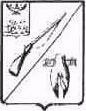 ОБЩЕСТВЕННАЯ ПАЛАТАСТАРООСКОЛЬСКОГО ГОРОДСКОГО ОКРУГАШестое пленарное заседаниеРЕШЕНИЕ16 декабря 2014 г.										№25Об утверждении графика работы Общественной приёмной Общественной палаты Старооскольского городского округа на I полугодие 2015 годаВ целях организации приёма граждан и общественных организаций, рассмотрения их жалоб и обращений, Общественная палата РЕШИЛА:1. Организовать работу Общественной приёмной Общественной палаты Старооскольского городского округа по адресу: г. Старый Оскол, ул. Ленина, д.45., каб.7.2. Утвердить график работы Общественной приёмной Общественной палаты Старооскольского городского округа (приложение).3. Разместить график работы Общественной приёмной Общественной палаты Старооскольского городского округа на официальном сайте Общественной палаты (www.op4725.ru) в сети Интернет.Председатель Общественной палатыСтарооскольского городского округа					 В.М.РассоловУтвержден решением Общественной палаты Старооскольского городского округаот 16 декабря 2014 года №25График работыОбщественной приёмной Общественной палаты Старооскольского городского округа Белгородской областина 2015 годОбщественная приёмная Общественной палаты Старооскольского городского округа Белгородской области, располагается по адресу Белгородская область, г. Старый Оскол, ул. Ленина, д.45, каб.7.№ДатаВремяОтветственный122.01.201516:00 – 18:00Колотилкин В.Н.,Черезов Г.В.219.02.201516:00 – 18:00Соболенко С.Н.,Барыбина Л.В.319.03.201516:00 – 18:00Беликова Т.П.,Куприянов А.М.416.04.201516:00 – 18:00Богунов С.В.,Сагитов И.Т.521.05.201516:00 – 18:00Емельяненко А.И.,Чертов И.Р.